万盛经开办发〔2022〕69号重庆市万盛经开区管委会办公室关于印发重庆市万盛经开区卫生健康发展三年攻坚行动实施方案（2023—2025年）的通知各镇人民政府，各街道办事处，管委会各部门，区属国有重点企业，驻经开区有关单位：现将《重庆市万盛经开区卫生健康发展三年攻坚行动实施方案（2023—2025年）》印发给你们，请认真贯彻执行。万盛经开区管委会        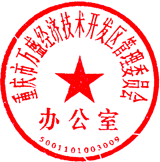 2022年11月30日        （此件公开发布）重庆市万盛经开区卫生健康发展三年攻坚行动实施方案（2023—2025年）为深入贯彻习近平新时代中国特色社会主义思想和习近平总书记关于卫生健康的重要论述精神，贯彻落实党的二十大和市第六次党代会精神，按照《中华人民共和国国民经济和社会发展第十四个五年规划和2035年远景目标纲要》《重庆市卫生健康发展“十四五”规划》《重庆市推动公立医院高质量发展实施方案》《重庆市万盛经开区卫生健康发展“十四五”规划》《健康中国万盛行动实施方案》等要求，提高全区卫生健康供给质量和水平，加快推进全区卫生健康事业高质量发展，制定本方案。一、总体要求（一）指导思想。以习近平新时代中国特色社会主义思想为指导，深入贯彻落实党的二十大和市第六次党代会精神，把保障人民健康放在优先发展的战略位置，以高质量发展为统揽，以构建优质高效的医疗卫生服务体系为主线，以全面深化医药卫生体制改革为动力，深入实施健康中国万盛行动，优化卫生健康资源配置，提升医疗卫生服务能力，保障公共卫生安全，统筹抓好全方位全周期健康服务，为全区经济社会发展提供高质量卫生健康服务保障。（二）发展目标。到2025年，适应时代新要求、满足群众新期盼、体现万盛特点的卫生健康服务体系初步建立，区域医疗资源布局结构得到进一步优化、配置更趋均衡，公共卫生服务水平、医疗服务整体效率和质量显著提升，居民健康水平稳步提高，人民群众看病就医的幸福感、获得感、安全感全面增强。全区人均预期寿命提高到79岁，孕产妇死亡率、婴儿死亡率、5岁以下儿童死亡率分别保持在10／10万、3.5‰、5‰以内，居民健康素养水平≥30%，主要健康指标达到并超过全市平均水平。实现医疗卫生服务水平明显提高，完成人民医院“三级”创建、中医院“二甲”创建、妇幼保健院“二级”创建和“二甲”疾病预防控制机构创建，创建“甲级”乡镇卫生院2家，人民医院“三甲”建设项目主体基本建成，力争中医院达到“三级”服务水平，让辖区居民就近享受优质的卫生健康服务。二、重点工作任务按照党的二十大报告提出的“推进健康中国建设”要求，围绕市第六次党代会提出的“让老百姓看病就医更方便、更舒心、更省钱”目标，不断深化“二项改革”、增强“三个能力”、健全“四大体系”、实现“五个加强”，实现全区整体医疗水平和公共卫生服务能力大幅度提高。（一）深化“二项改革”，加快医药卫生体制改革提升行动。改革是推进医药卫生健康事业发展的动力源泉，深化医药卫生体制改革是改革开放的重要组成部分，是保障和改善民生的重大举措，关系人民健康福祉，是着力解决“看病难、看病贵”问题的重要举措。1．推进医共体“三通”建设。全面推开医共体“三通”建设，持续破解“医通、人通、财通”体制机制障碍。出台并实施《万盛经开区区域医共体建设实施方案》，深化医共体范围内医疗、党建、行政、人事等统一。（1）推进“医通”。建立医共体内“同质化”管理和服务，由医共体牵头单位统一制定医疗、护理、检查检验、院感、双向转诊等制度和标准；统一建立远程影像、心电、检验等中心，完善利益共享、责任共担机制，实现“基层检查、上级诊断、互动共享”。全面推开上下级用药衔接，针对10种慢性病，实现在医共体内上级医院和基层医疗机构间“六统一”，确保上下级用药衔接二级医疗机构达到95%以上、基层医疗机构达65%以上。  （2）推进“人通”。建立和完善“县聘乡用”“乡聘村用”工作人员使用机制，当年“县聘乡用”人员到基层医疗卫生机构工作数量达到并超过市级标准要求。建立和完善“县聘乡用”“乡聘村用”工作人员考核机制和激励机制，“县聘乡用”人员在基层医疗卫生机构工作期间，由基层医疗卫生机构负责对其进行绩效考核，考核结果与绩效工资分配挂钩，在职称晋升、岗位聘任等方面，同等条件下享受优先政策。（3）推进“财通”。建立和完善基层医疗卫生发展和区级技术服务协作“双资金池”，健全完善相关制度，将相关人员费用、学科建设、派出人员培训学习、研究性学术活动、专家工作室建设等费用纳入资金池保障范围。2．推进“三医”联动改革。加大三明医改经验推广力度，深化医疗、医保、医药改革联动，重点推进12项改革探索，开展药品耗材集中带量采购工作，推进医疗服务价格改革，推进医保支付方式改革，深化公立医院人事薪酬制度改革，加强综合监管，切实在减轻群众看病用药负担上取得更大实效。（1）医药方面：健全药品供应保障机制，所有公立医院均在市级平台上集中采购药品，高值医用耗材、检验检测试剂、大型医疗设备均推行集中采购。巩固完善基本药物制度，落实国家组织药品集中带量采购使用工作。（2）医保方面：按照国家统一安排部署，推动按疾病诊断相关分组（DRG）付费国家试点转入实际付费。深化城乡居民高血压、糖尿病等慢性病门诊用药保障机制。持续推进以按病种付费为主的多元复合式医保支付方式改革。健全完善医共体内实行医保资金“总额预算、结余留用、合理超支分担”机制。（3）医疗方面：落实好党委领导下的院长负责制，深入推行“双任双免”，深入落实现代医院管理制度，顺利完成公立医院薪酬制度改革，不断提升医疗服务能力和医疗服务质量。（牵头单位：卫生健康局）（二）增强“三个能力”，加快公共卫生能力提升行动。按照习近平总书记提出的“只有构建起强大的公共卫生体系，健全预警响应机制，全面提升防控和救治能力，织密防护网、筑牢筑实隔离墙，才能切实为维护人民健康提供有力保障”精神，进一步完善公共卫生服务网络，构建强大公共卫生体系。1．增强疾病预防控制能力。加强疾病预防控制体系基础设施建设和实验室设备配备，加强实验室检测网络建设，完善传染病直报和监测预警系统，2023年内完成“二甲”疾病预防控制机构创建，符合人员编制、干部人才队伍建设需要。2．增强公共卫生突发事件应对能力。健全公共卫生突发事件应对体制机制，完善公共卫生突发事件应急指挥、监测预警、救援处置和医疗救治能力。科学、精准执行国家、市级疫情防控政策，推进常态化防控，加强防控能力建设，优化疫情应急预案，做好政策宣传和舆论引导，切实维护人民群众生命安全和身体健康，高效统筹疫情防控和经济社会发展。完善卫生应急工作机制，推进标准化卫生应急队伍建设，2023年底建成紧急医学救援、突发急性传染病防控、突发中毒事件处置等3个专业的标准化卫生应急队伍和疾病预防控制中心、人民医院、中医院3支背囊化快速反应小分队。加强院前急救，不断提升人民医院、中医院院前急救能力培训，保证院前急救的出诊率。2025年配齐基层医疗机构120救护车，并将120救护车一并纳入院前急救网络。2025年，疾控中心具备职业卫生技术服务与放射卫生技术服务资质，所有“甲级”乡镇卫生院均通过市卫生健康委职业健康体检备案，具备开展职业健康体检能力。推进精神卫生中心建设，优化现有体制机制，完善资源配置，2023年内，完成正科级事业单位性质的独立精神卫生中心设置，2025年内，按照二级精神病专科医院设置标准，启动精神卫生中心改扩建或新建项目工程，设置床位达299张，建筑面积达18000㎡。3．增强基本公共卫生服务能力。加强孕产妇和儿童保健工作，健全出生缺陷防治网络，健全完善人民医院危重孕产妇和新生儿救治中心建设，进一步提升妇幼健康服务能力。实施老年人照顾服务计划，探索实施适宜本地区的“医养结合”服务模式，老年友善医疗机构创建比例达80%以上。加快推进辖区公立医院医养结合机构发展，新增养老床位达500张以上。持续提升家庭医生签约服务质量，到2025年底，建立1个家庭医生示范工作室，努力打造5—10个精品家庭医生团队，群众知晓率≥70%，满意度≥80%。（三）健全“四大”体系，加快推进健康万盛行动。按照习近平总书记对重庆提出的“两点”定位、“两地”“两高”目标、发挥“三个作用”和营造良好政治生态的重要指示要求，根据《重庆市人民政府关于印发健康中国重庆行动实施方案的通知》（渝府发〔2019〕29号）相关要求，结合万盛“一城三区一极”目标定位，坚持新时期卫生与健康工作方针，促进以治病为中心向以健康为中心转变，提高全区人民健康水平。1．健全卫生健康执法体系。健全全区卫生健康行政执法网络，2025年内建立区、镇（街道）两级执法体系，明确镇（街道）承担卫生执法工作的机构和人员。推进规范化卫生健康监督执法机构建设，建设“设置科学、功能完善、制度健全、管理规范、保障有力、运行高效”的卫生健康监督执法机构，2025年内完成规范化卫生健康监督执法机构创建工作。2．健全普惠托育服务体系。促进3岁以下婴幼儿照护服务发展，鼓励和引导社会力量兴办托育机构。推进托幼一体化建设，支持有条件的幼儿园在满足适龄幼儿入园需求的前提下，充分利用现有资源开设托幼班，招收3岁以下的婴幼儿。鼓励和支持幼儿园通过新建、改扩建等方式，设置婴幼儿照护或托育服务设施，开展婴幼儿照护服务。2023年内，全区每千人口拥有3岁以下婴幼儿托位数达1.8个以上。打造妇幼保健院托育中心、东方爱婴早教中心、万盛大道托育中心项目，分别新增200、40、300个托位，力争2025年内，每千人口拥有 3岁以下婴幼儿托位数达4.5个托位。3．健全健康管理服务体系。将健康融入所有政策，持续巩固和提升国家卫生区创建成果，围绕营造健康环境、构建健康社会、优化健康服务、培育健康人群、发展健康文化5项任务，组织开展卫生镇、“健康细胞”创建活动，全力推进健康区建设，筑牢健康中国万盛行动基础。到2025年，国家卫生镇覆盖率达10%以上，健康乡镇和健康村、健康社区、健康机关、健康学校、健康医院、健康企业、健康家庭等“健康细胞”建设种类覆盖率达100%，力争市级卫生镇全覆盖，健康城市示范区建设通过市级评估。4．健全大健康产业融合发展体系。依托丰富的旅游资源和全域旅游发展，积极促进大健康与大数据、大生态、大旅游融合发展，开展康养、康旅深度融合，推进黑山谷国际医养GHP中心建设，围绕重庆多普泰制药、重庆药研院、重庆心康制药、重庆未名等企业助推生物医药产业快速健康发展。推进养老养生与文化旅游融合，依托九锅箐森林公园良好的自然环境及基础，探索以森林康养运动、中草药种植、苗木田园综合体等为主题的林海康养示范基地，积极发展中医药养生旅游。鼓励引导社会资本在母婴照护、养老、康复、护理和安宁疗护等供给缺口大的领域增加投入。依托关坝镇煤电化基地、工业强镇、旅游度假等资源优势，完善渝筑高速配套，加大南部边城医疗资源投入，加快提升关坝镇中心卫生院医疗卫生服务能力，积极向贵州省桐梓县、綦江区扶欢镇等周边地区辐射，破除区域医疗资源分布不均衡问题，2023年内完成项目立项、征地拆迁及规划选址等前期工作，同时积极包装策划项目争上，力争2025年实现开工建设。（四）实现“五个加强”，加快医疗卫生服务能力提升行动。《深化医药卫生体制改革2022年重点工作任务》明确，要增强市县级医院服务能力，提升基层医疗卫生服务水平，持续推进分级诊疗和优化就医秩序。进一步筑牢区、镇、村一体化的就医新网络格局，基本建成体系完整、布局合理、分工明确、功能互补、密切协作、运行高效的公立医院高质量发展新体系。1．加强基层基础建设。按照“一院一区”方式安排布置、启动实施人民医院“三甲”创建，设计床位1000张，占地面积不少于100亩，2023年6月底前，完成新选址规划并启动新院区建设，力争2025年内完成主体工程建设。完善中医院基础建设，启动中医院2号楼装修，2023年6月底前完成中医院整体搬迁。把握妇幼保健院整体搬迁契机，加快完善基础条件建设，2023年底，基本具备“二级”创建硬件条件，为等级医院创建创造条件。2．加强等级医院创建。（1）推进人民医院“三级”创建。按“统一规划、分步实施”的总体思路，努力补齐基础建设、设施设备、信息化、学科人才建设等短板弱项，2023年底申请“三级”综合医院评审验收。（2）推进中医院“二甲”创建。破解学科人才、体制机制等障碍，2023年内完成“二甲”中医院创建，力争到2025年底具备“三级”中医医院服务水平。（3）推进妇幼保健院“二级”创建。逐步完善学科建设，充足人才队伍，补齐二级保健院基本设备，2025年内完成“二级”妇幼保健院创建。（4）推进“甲级”乡镇卫生院创建。巩固标准化乡镇卫生院、星级村卫生室建设成果，加强设施设备提档升级，不断夯实镇街、村级医疗卫生服务基础。到2023年底，完成关坝镇中心卫生院、青年镇中心卫生院两家“甲级”乡镇卫生院创建。着力解决万东镇中心卫生院消防安全、疫情防控、业务发展、等级医院创建短板，按照“甲级”乡镇卫生院建设标准，2025年内启动万东镇中心卫生院规划、设计、建设工作。（5）规范民营医院发展，提升民营医院服务能力和管理水平，鼓励支持条件较为成熟的民营医院创建等级医院，到2025年底，完成1—2家民营医院“二级”或“二甲”综合医院创建。（6）推进“星级”村卫生室创建。巩固星级村卫生室建设成果，加强设施设备提档升级，不断夯实村级医疗卫生服务基础。2025年内，打造五星村卫生室3个，四星村卫生室5个。3．加强学科和人才队伍建设。围绕“名医”“名科”“名院”，重点打造肿瘤科、心血管、呼吸、重症等高水平临床专科。2025年内，人民医院完成2个市级重点学科，3个区级重点学科建设；中医院完成1个市级特色专科，2个区级重点专科建设；人民医院和中医院每年分别开展一项具有地区代表性的新技术推广。提升医疗技术能力，健全医疗卫生人才高质量培养、引进、评价制度，争取到2025年，引进高学历卫生人才30名，评聘正高级职称卫生人才30名，评选区级卫生头雁人才100名。4．加强公立医院高质量发展。以“大病不出区、小病在乡镇、头痛发热在农村”为目标，基本建成体系完整、布局合理、分工明确、功能互补、密切协作、运行高效的公立医院高质量发展新体系。2023年内，实现区域内就诊率达97%、患者满意度达95%，职工满意度85%；医疗费用增长幅度控制在8%以内；推进智慧医疗建设，启动5G医疗专网示范建设。加强“六大中心”内涵建设，2023年启动区域内中医医共体建设。2024年迎接公立医院高质量发展各项验收工作。5．加强医院内部管理。人民医院、中医院健全医院运营管理组织架构，制定现代医院管理工作方案。全面加强预算管理、完善内部控制机制、强化绩效评价等。人民医院按照三级医院要求设置总会计师岗位，以大数据方法建立病种组合标准体系，形成疾病严重程度与资源消耗在每一个病组的量化治疗标准、药品标准和耗材标准等，对医院CMI（病例组合指数）、成本产出、医生绩效等进行监测评价。三、保障措施（一）强化组织领导。成立万盛经开区卫生健康发展三年攻坚行动领导小组，由区管委会主要领导任组长、相关分管领导任副组长，相关部门为领导小组成员，领导小组下设办公室在区卫生健康局，由卫生健康局主要负责人任办公室主任，负责领导小组日常工作。领导小组各成员单位要把卫生健康发展摆在更加突出重要的位置，认真落实主体责任，对照重点项目重点任务，制定具体工作清单，明确重点任务、重点工作时间表、路线图和责任人，层层压实责任，抓紧抓细抓实各项工作任务。（二）强化责任落实。各级各部门要主动担当、善于作为、密切协作，配套完善相关政策，形成推进卫生健康事业高质量发展的强大合力。卫生健康部门要发挥牵头作用，明确重点任务分工，细化年度工作目标，统筹推进落实。统计部门负责统计监测全区人均预期寿命。发展改革部门负责加快卫生健康领域项目审批，积极争取中央预算内投资、市级资金支持卫生健康事业发展，市级预算内投资向卫生健康领域倾斜，支持卫生健康发展三年攻坚行动，推动医疗卫生资源提质扩容。财政部门负责保障卫生健康发展三年攻坚行动所需资金。编制部门依法依规有序落实医疗卫生机构人员编制。人力资源社会保障部门负责薪酬制度改革、职称制度改革，支持配齐配足卫生健康专业技术队伍。医保部门负责落实卫生健康发展三年攻坚行动的药品耗材供应保障、医保支付、医疗服务价格等政策。其他有关部门（镇街）负责在各自职能职责范围内做好支持卫生健康发展三年攻坚行动相关工作。（三）强化争上支持。相关部门、镇街要加强项目包装和争上，有效保障项目推进落实。同时做好宣传引导，依托各载体广泛开展宣传活动，积极总结好的经验做法，做好信息报送。（四）强化监督评价。要加强对行动实施的监督和评价，抓好行动计划的落实。各级各部门要加大推进行动计划实施，管委会办公室督查科按照职责分工对各级各部门任务完成情况进行全过程动态督导，定期通报工作进展情况。附件：卫生健康发展三年攻坚行动（2023—2025年）任务分工方案附件卫生健康发展三年攻坚行动（2023—2025年）任务分工方案抄送：市卫生健康委。重庆市万盛经开区管委会办公室           2022年11月30日印发  序号项目  内容重点任务具体内容完成标准及时限牵头 单位配合单位1深化“二项改革”，加快医药卫生体制改革提升行动1.推进医共体“三通”建设（1）推进“医通”。建立医共体内“同质化”管理和服务，由医共体牵头单位统一制定医疗、护理、检查检验、院感、双向转诊等制度和标准；统一建立远程影像、心电、检验等中心，完善利益共享、责任共担机制，实现“基层检查、上级诊断、互动共享”。全面推开上下级用药衔接，针对10种慢性病，实现在医共体内上级医院和基层医疗机构间“六统一”，确保上下级用药衔接二级医疗机构达到95%以上、基层医疗机构达65%以上。①到2023年底，建成和完善医共体范围内统一的制度和标准，实现医共体内上下级用药“六统一”。②到2024年底，实现“基层检查、上级诊断、互动共享”。卫生健康局2深化“二项改革”，加快医药卫生体制改革提升行动1.推进医共体“三通”建设（2）推进“人通”。建立和完善“县聘乡用”“乡聘村用”工作人员使用机制，当年“县聘乡用”人员到基层医疗卫生机构工作数量达到并超过市级标准要求。建立和完善“县聘乡用”“乡聘村用”工作人员考核机制和激励机制，“县聘乡用”人员在基层医疗卫生机构工作期间，由基层医疗卫生机构负责对其进行绩效考核，考核结果与绩效工资分配挂钩，在职称晋升、岗位聘任等方面，同等条件下享受优先政策。到2023年底，“县聘乡用”“乡聘村用”工作人员使用机制更加完善，按市级要求并结合辖区实际组织实施。卫生健康局3深化“二项改革”，加快医药卫生体制改革提升行动1.推进医共体“三通”建设（2）推进“人通”。建立和完善“县聘乡用”“乡聘村用”工作人员使用机制，当年“县聘乡用”人员到基层医疗卫生机构工作数量达到并超过市级标准要求。建立和完善“县聘乡用”“乡聘村用”工作人员考核机制和激励机制，“县聘乡用”人员在基层医疗卫生机构工作期间，由基层医疗卫生机构负责对其进行绩效考核，考核结果与绩效工资分配挂钩，在职称晋升、岗位聘任等方面，同等条件下享受优先政策。到2023年底，“县聘乡用”“乡聘村用”工作人员考核机制和激励机制更加完善，按市级要求并结合辖区实际组织实施。卫生健康局党工委组织部、财政局、人力社保局4深化“二项改革”，加快医药卫生体制改革提升行动1.推进医共体“三通”建设（3）推进“财通”。建立和完善基层医疗卫生发展和区级技术服务协作“双资金池”，健全完善相关制度，将相关人员费用、学科建设、派出人员培训学习、研究性学术活动、专家工作室建设等费用纳入资金池保障范围。到2023年底，建立并完善基层医疗卫生发展和区级技术服务协作“双资金池”，资金使用合规。卫生健康局财政局、各公立医院、各基层医疗机构5深化“二项改革”，加快医药卫生体制改革提升行动2.推进“三医”联动改革（1）医药方面。健全药品供应保障机制，所有公立医院均在市级平台上集中采购药品，高值医用耗材、检验检测试剂、大型医疗设备均推行集中采购。巩固完善基本药物制度，落实国家组织药品集中带量采购使用工作。到2023年底，完成相关机制制度建立。卫生健康局人力社保局6深化“二项改革”，加快医药卫生体制改革提升行动2.推进“三医”联动改革（2）医保方面。按照国家统一安排部署，推动按疾病诊断相关分组（DRG）付费国家试点转入实际付费。深化城乡居民高血压、糖尿病等慢性病门诊用药保障机制。持续推进以按病种付费为主的多元复合式医保支付方式改革。健全完善医共体内实行医保资金“总额预算、结余留用、合理超支分担”机制。到2025年底，完成相关改革。卫生健康局人力社保局7深化“二项改革”，加快医药卫生体制改革提升行动2.推进“三医”联动改革（3）医疗方面。落实好党委领导下的院长负责制，深入推行“双任双免”，深入落实现代医院管理制度，顺利完成公立医院薪酬制度改革，不断提升医疗服务能力和医疗服务质量。到2023年底，完成公立医院薪酬制度改革。卫生健康局8增强“三个能力”，加快公共卫生能力提升行动3.增强疾病预防控制能力加强疾病预防控制体系基础设施建设和实验室设备配备，加强实验室检测网络建设，完善传染病直报和监测预警系统，2023年内完成“二甲”疾病预防控制机构创建，符合人员编制、干部人才队伍建设需要。到2023年底，完成实验室检测网络建设和传染病直报和监测预警系统建设，完成“二甲”疾病预防控制机构创建。卫生健康局党工委组织部、人力社保局9增强“三个能力”，加快公共卫生能力提升行动4.增强公共卫生突发事件应对能力健全公共卫生突发事件应对体制机制，完善公共卫生突发事件应急指挥、监测预警、救援处置和医疗救治能力。科学、精准执行国家、市级疫情防控政策，推进常态化防控，加强防控能力建设，优化疫情应急预案，做好政策宣传和舆论引导，切实维护人民群众生命安全和身体健康，高效统筹疫情防控和经济社会发展。完善卫生应急工作机制，推进标准化卫生应急队伍建设，2023年底建成紧急医学救援、突发急性传染病防控、突发中毒事件处置等3个专业的标准化卫生应急队伍和疾病预防控制中心、人民医院、中医院3支背囊化快速反应小分队。加强院前急救，不断提升人民医院、中医院院前急救能力培训，保证院前急救的出诊率。2025年配齐基层医疗机构120救护车，并将120救护车一并纳入院前急救网络。2025年，疾控中心具备职业卫生技术服务与放射卫生技术服务资质，所有“甲级”乡镇卫生院均通过市卫生健康委职业健康体检备案，具备开展职业健康体检能力。推进精神卫生中心建设，优化现有体制机制，完善资源配置，2023年内，完成正科级事业单位性质的独立精神卫生中心设置，2025年内，按照二级精神病专科医院设置标准，启动精神卫生中心改扩建或新建项目工程，设置床位达200张，建筑面积达12000㎡。健全完善公共卫生突发事件应对体制机制，到2023年底，建成紧急医学救援、突发急性传染病防控、突发中毒事件处置等3个专业的标准化卫生应急队伍和疾病预防控制中心、人民医院、中医院3支背囊化快速反应小分队。卫生健康局财政局、应急局10增强“三个能力”，加快公共卫生能力提升行动4.增强公共卫生突发事件应对能力健全公共卫生突发事件应对体制机制，完善公共卫生突发事件应急指挥、监测预警、救援处置和医疗救治能力。科学、精准执行国家、市级疫情防控政策，推进常态化防控，加强防控能力建设，优化疫情应急预案，做好政策宣传和舆论引导，切实维护人民群众生命安全和身体健康，高效统筹疫情防控和经济社会发展。完善卫生应急工作机制，推进标准化卫生应急队伍建设，2023年底建成紧急医学救援、突发急性传染病防控、突发中毒事件处置等3个专业的标准化卫生应急队伍和疾病预防控制中心、人民医院、中医院3支背囊化快速反应小分队。加强院前急救，不断提升人民医院、中医院院前急救能力培训，保证院前急救的出诊率。2025年配齐基层医疗机构120救护车，并将120救护车一并纳入院前急救网络。2025年，疾控中心具备职业卫生技术服务与放射卫生技术服务资质，所有“甲级”乡镇卫生院均通过市卫生健康委职业健康体检备案，具备开展职业健康体检能力。推进精神卫生中心建设，优化现有体制机制，完善资源配置，2023年内，完成正科级事业单位性质的独立精神卫生中心设置，2025年内，按照二级精神病专科医院设置标准，启动精神卫生中心改扩建或新建项目工程，设置床位达200张，建筑面积达12000㎡。常态化推进常态化防控，确保辖区不出现因防控不力引起新冠肺炎疫情蔓延的（指因漏管、脱管，出现三代及以上病例的）。疫情防控指挥部各专项工作组11增强“三个能力”，加快公共卫生能力提升行动4.增强公共卫生突发事件应对能力健全公共卫生突发事件应对体制机制，完善公共卫生突发事件应急指挥、监测预警、救援处置和医疗救治能力。科学、精准执行国家、市级疫情防控政策，推进常态化防控，加强防控能力建设，优化疫情应急预案，做好政策宣传和舆论引导，切实维护人民群众生命安全和身体健康，高效统筹疫情防控和经济社会发展。完善卫生应急工作机制，推进标准化卫生应急队伍建设，2023年底建成紧急医学救援、突发急性传染病防控、突发中毒事件处置等3个专业的标准化卫生应急队伍和疾病预防控制中心、人民医院、中医院3支背囊化快速反应小分队。加强院前急救，不断提升人民医院、中医院院前急救能力培训，保证院前急救的出诊率。2025年配齐基层医疗机构120救护车，并将120救护车一并纳入院前急救网络。2025年，疾控中心具备职业卫生技术服务与放射卫生技术服务资质，所有“甲级”乡镇卫生院均通过市卫生健康委职业健康体检备案，具备开展职业健康体检能力。推进精神卫生中心建设，优化现有体制机制，完善资源配置，2023年内，完成正科级事业单位性质的独立精神卫生中心设置，2025年内，按照二级精神病专科医院设置标准，启动精神卫生中心改扩建或新建项目工程，设置床位达200张，建筑面积达12000㎡。到2025年底，配齐基层医疗机构120救护车，并将120救护车一并纳入院前急救网络。卫生健康局各镇街12增强“三个能力”，加快公共卫生能力提升行动4.增强公共卫生突发事件应对能力健全公共卫生突发事件应对体制机制，完善公共卫生突发事件应急指挥、监测预警、救援处置和医疗救治能力。科学、精准执行国家、市级疫情防控政策，推进常态化防控，加强防控能力建设，优化疫情应急预案，做好政策宣传和舆论引导，切实维护人民群众生命安全和身体健康，高效统筹疫情防控和经济社会发展。完善卫生应急工作机制，推进标准化卫生应急队伍建设，2023年底建成紧急医学救援、突发急性传染病防控、突发中毒事件处置等3个专业的标准化卫生应急队伍和疾病预防控制中心、人民医院、中医院3支背囊化快速反应小分队。加强院前急救，不断提升人民医院、中医院院前急救能力培训，保证院前急救的出诊率。2025年配齐基层医疗机构120救护车，并将120救护车一并纳入院前急救网络。2025年，疾控中心具备职业卫生技术服务与放射卫生技术服务资质，所有“甲级”乡镇卫生院均通过市卫生健康委职业健康体检备案，具备开展职业健康体检能力。推进精神卫生中心建设，优化现有体制机制，完善资源配置，2023年内，完成正科级事业单位性质的独立精神卫生中心设置，2025年内，按照二级精神病专科医院设置标准，启动精神卫生中心改扩建或新建项目工程，设置床位达200张，建筑面积达12000㎡。到2025年底，疾控中心具备职业卫生技术服务与放射卫生技术服务资质，所有“甲级”乡镇卫生院均通过市卫生健康委职业健康体检备案，具备开展职业健康体检能力。卫生健康局党工委组织部13增强“三个能力”，加快公共卫生能力提升行动4.增强公共卫生突发事件应对能力健全公共卫生突发事件应对体制机制，完善公共卫生突发事件应急指挥、监测预警、救援处置和医疗救治能力。科学、精准执行国家、市级疫情防控政策，推进常态化防控，加强防控能力建设，优化疫情应急预案，做好政策宣传和舆论引导，切实维护人民群众生命安全和身体健康，高效统筹疫情防控和经济社会发展。完善卫生应急工作机制，推进标准化卫生应急队伍建设，2023年底建成紧急医学救援、突发急性传染病防控、突发中毒事件处置等3个专业的标准化卫生应急队伍和疾病预防控制中心、人民医院、中医院3支背囊化快速反应小分队。加强院前急救，不断提升人民医院、中医院院前急救能力培训，保证院前急救的出诊率。2025年配齐基层医疗机构120救护车，并将120救护车一并纳入院前急救网络。2025年，疾控中心具备职业卫生技术服务与放射卫生技术服务资质，所有“甲级”乡镇卫生院均通过市卫生健康委职业健康体检备案，具备开展职业健康体检能力。推进精神卫生中心建设，优化现有体制机制，完善资源配置，2023年内，完成正科级事业单位性质的独立精神卫生中心设置，2025年内，按照二级精神病专科医院设置标准，启动精神卫生中心改扩建或新建项目工程，设置床位达200张，建筑面积达12000㎡。2023年内，完成正科级全额事业单位性质的独立精神卫生中心设置，2025年内，按照二级精神病专科医院设置标准，启动精神卫生中心改扩建或新建项目工程。党工委组织部、卫生健康局发展改革局、民政局、人力社保局、规划自然资源局、残联14增强“三个能力”，加快公共卫生能力提升行动5.增强基本公共卫生服务能力加强孕产妇和儿童保健工作，健全出生缺陷防治网络，健全完善人民医院检查危重孕产妇和新生儿救治中心建设，进一步提升妇幼健康服务能力。实施老年人照顾服务计划，探索实施适宜本地区的“医养结合”服务模式，老年友善医疗机构创建比例达80%以上。加快推进辖区公立医院医养结合机构发展，新增养老床位达500张以上。持续提升家庭医生签约服务质量，到2025年底，建立1个家庭医生示范工作室，努力打造5—10个精品家庭医生团队，群众知晓率≥70%，满意度≥80%。到2023年底，健全完善人民医院检查危重孕产妇和新生儿救治中心建设。卫生健康局15增强“三个能力”，加快公共卫生能力提升行动5.增强基本公共卫生服务能力加强孕产妇和儿童保健工作，健全出生缺陷防治网络，健全完善人民医院检查危重孕产妇和新生儿救治中心建设，进一步提升妇幼健康服务能力。实施老年人照顾服务计划，探索实施适宜本地区的“医养结合”服务模式，老年友善医疗机构创建比例达80%以上。加快推进辖区公立医院医养结合机构发展，新增养老床位达500张以上。持续提升家庭医生签约服务质量，到2025年底，建立1个家庭医生示范工作室，努力打造5—10个精品家庭医生团队，群众知晓率≥70%，满意度≥80%。到2023年底，辖区老年友善医疗机构创建比例达80%以上，新增养老床位达500张以上。卫生健康局16增强“三个能力”，加快公共卫生能力提升行动5.增强基本公共卫生服务能力加强孕产妇和儿童保健工作，健全出生缺陷防治网络，健全完善人民医院检查危重孕产妇和新生儿救治中心建设，进一步提升妇幼健康服务能力。实施老年人照顾服务计划，探索实施适宜本地区的“医养结合”服务模式，老年友善医疗机构创建比例达80%以上。加快推进辖区公立医院医养结合机构发展，新增养老床位达500张以上。持续提升家庭医生签约服务质量，到2025年底，建立1个家庭医生示范工作室，努力打造5—10个精品家庭医生团队，群众知晓率≥70%，满意度≥80%。到2025年底，建立家庭医生示范工作室1个，打造精品家庭医生团队5—10个，群众知晓率≥70%，满意度≥80%。卫生健康局17健全“四大”体系，加快推进健康万盛行动6.健全卫生健康执法体系健全全区卫生健康行政执法网络，2025年内建立区镇（街道）两级执法体系，明确镇（街道）承担卫生执法工作的机构和人员。推进规范化卫生健康监督执法机构建设，建设“设置科学、功能完善、制度健全、管理规范、保障有力、运行高效”的卫生健康监督执法机构，2025年内完成规范化卫生健康监督执法机构创建工作。到2025年底，建立区镇（街道）两级卫生健康监督执法体系，由镇（街道）承担辖区卫生执法工作。卫生健康局各镇街18健全“四大”体系，加快推进健康万盛行动6.健全卫生健康执法体系健全全区卫生健康行政执法网络，2025年内建立区镇（街道）两级执法体系，明确镇（街道）承担卫生执法工作的机构和人员。推进规范化卫生健康监督执法机构建设，建设“设置科学、功能完善、制度健全、管理规范、保障有力、运行高效”的卫生健康监督执法机构，2025年内完成规范化卫生健康监督执法机构创建工作。到2025年底，完成规范化卫生健康监督执法机构创建工作。卫生健康局党工委组织部、人力社保局19健全“四大”体系，加快推进健康万盛行动7.健全普惠托育服务体系促进3岁以下婴幼儿照护服务发展，鼓励和引导社会力量兴办托育机构。推进托幼一体化建设，支持有条件的幼儿园在满足适龄幼儿入园需求的前提下，充分利用现有资源开设托幼班，招收3岁以下的婴幼儿。鼓励和支持幼儿园通过新建、改扩建等方式，设置婴幼儿照护或托育服务设施，开展婴幼儿照护服务。2023年内，全区每千人口拥有3岁以下婴幼儿托位数达1.8个以上。打造妇幼保健院托育中心、东方爱婴早教中心、万盛大道托育中心项目，分别新增200、40、300个托位，力争2025年内，每千人口拥有 3岁以下婴幼儿托位数达4.5个托位。2023年内，全区每千人口拥有3岁以下婴幼儿托位数达1.8个以上。卫生健康局教育局20健全“四大”体系，加快推进健康万盛行动7.健全普惠托育服务体系促进3岁以下婴幼儿照护服务发展，鼓励和引导社会力量兴办托育机构。推进托幼一体化建设，支持有条件的幼儿园在满足适龄幼儿入园需求的前提下，充分利用现有资源开设托幼班，招收3岁以下的婴幼儿。鼓励和支持幼儿园通过新建、改扩建等方式，设置婴幼儿照护或托育服务设施，开展婴幼儿照护服务。2023年内，全区每千人口拥有3岁以下婴幼儿托位数达1.8个以上。打造妇幼保健院托育中心、东方爱婴早教中心、万盛大道托育中心项目，分别新增200、40、300个托位，力争2025年内，每千人口拥有 3岁以下婴幼儿托位数达4.5个托位。到2025年底，成功打造妇幼保健院托育中心、东方爱婴早教中心、万盛大道托育中心3个项目，分别新增200、40、300个托位，全区每千人口拥有3岁以下婴幼儿托位数达4.5个。卫生健康局发展改革局21健全“四大”体系，加快推进健康万盛行动8.健全健康管理服务体系将健康融入所有政策，持续巩固和提升国家卫生区创建成果，围绕营造健康环境、构建健康社会、优化健康服务、培育健康人群、发展健康文化5项任务，组织开展卫生镇、“健康细胞”创建活动，全力推进健康区建设，筑牢健康中国万盛行动基础。到2025年，国家卫生镇覆盖率达10%以上，健康乡镇和健康村、健康社区、健康机关、健康学校、健康医院、健康企业、健康家庭等“健康细胞”建设种类覆盖率达100%，力争市级卫生镇全覆盖，健康城市示范区建设通过市级评估。到2025年底，国家卫生镇覆盖率达10%以上，健康乡镇和健康村、健康社区、健康机关、健康学校、健康医院、健康企业、健康家庭等“健康细胞”建设种类覆盖率达100%，市级卫生镇全覆盖，健康城市示范区建设通过市级评估。卫生健康局各部门、各镇街22健全“四大”体系，加快推进健康万盛行动9.健全大健康产业融合发展体系依托丰富的旅游资源和全域旅游发展，积极促进大健康与大数据、大生态、大旅游融合发展，开展康养、康旅深度融合，推进黑山谷国际医养GHP中心建设，围绕重庆多普泰制药、重庆药研院、重庆心康制药、重庆未名等企业助推生物医药产业快速健康发展。推进养老养生与文化旅游融合，依托九锅箐森林公园良好的自然环境及基础，探索以森林康养运动、中草药种植、苗木田园综合体等为主题的林海康养示范基地，积极发展中医药养生旅游。鼓励引导社会资本在母婴照护、养老、康复、护理和安宁疗护等供给缺口大的领域增加投入。依托关坝镇煤电化基地、工业强镇、旅游度假等资源优势，完善渝筑高速配套，加大南部边城医疗资源投入，加快提升关坝镇中心卫生院医疗卫生服务能力，积极向贵州省桐梓县、綦江区扶欢镇等周边地区辐射，破除区域医疗资源分布不均衡问题，2023年内完成项目立项、征地拆迁及规划选址等前期工作，同时积极包装策划项目争上，力争2025年实现开工建设。2023年内，完成黑山谷国际医养GHP中心建设并投用。经济信息局发展改革局、财政局、科技局、卫生健康局、黑山镇、城投公司23健全“四大”体系，加快推进健康万盛行动9.健全大健康产业融合发展体系依托丰富的旅游资源和全域旅游发展，积极促进大健康与大数据、大生态、大旅游融合发展，开展康养、康旅深度融合，推进黑山谷国际医养GHP中心建设，围绕重庆多普泰制药、重庆药研院、重庆心康制药、重庆未名等企业助推生物医药产业快速健康发展。推进养老养生与文化旅游融合，依托九锅箐森林公园良好的自然环境及基础，探索以森林康养运动、中草药种植、苗木田园综合体等为主题的林海康养示范基地，积极发展中医药养生旅游。鼓励引导社会资本在母婴照护、养老、康复、护理和安宁疗护等供给缺口大的领域增加投入。依托关坝镇煤电化基地、工业强镇、旅游度假等资源优势，完善渝筑高速配套，加大南部边城医疗资源投入，加快提升关坝镇中心卫生院医疗卫生服务能力，积极向贵州省桐梓县、綦江区扶欢镇等周边地区辐射，破除区域医疗资源分布不均衡问题，2023年内完成项目立项、征地拆迁及规划选址等前期工作，同时积极包装策划项目争上，力争2025年实现开工建设。2023年内启动关坝镇中心卫生院医疗卫生服务能力提升项目，完成征地拆迁及规划选址等前期工作，同时积极包装策划项目争上，力争2025年实现开工建设。卫生健康局发展改革局、财政局、规划自然资源局、关坝镇等24实现“五个加强”，加快医疗卫生服务能力提升行动10.加强基层基础建设按照“一院一区”方式安排布置、启动实施人民医院“三甲”创建，设计床位1000张，占地面积不少于100亩，2023年6月底前，完成新选址规划并启动新院区建设，力争2025年内完成主体工程建设。完善中医院基础建设，启动中医院2号楼装修，2023年6月底前完成中医院整体搬迁。把握妇幼保健院整体搬迁契机，加快完善基础条件建设，2023年底，基本具备“二级”创建硬件条件，为等级医院创建创造条件。2023年6月底，完成人民医院“三甲”创建新选址规划并启动新院区建设，力争2025年内完成主体工程建设。卫生健康局党工委组织部、财政局、人力社保局、规划自然资源局、发展改革局、城投公司等25实现“五个加强”，加快医疗卫生服务能力提升行动10.加强基层基础建设按照“一院一区”方式安排布置、启动实施人民医院“三甲”创建，设计床位1000张，占地面积不少于100亩，2023年6月底前，完成新选址规划并启动新院区建设，力争2025年内完成主体工程建设。完善中医院基础建设，启动中医院2号楼装修，2023年6月底前完成中医院整体搬迁。把握妇幼保健院整体搬迁契机，加快完善基础条件建设，2023年底，基本具备“二级”创建硬件条件，为等级医院创建创造条件。启动中医院2号楼装修，2023年6月底前完成中医院整体搬迁。卫生健康局残联、城投公司26实现“五个加强”，加快医疗卫生服务能力提升行动10.加强基层基础建设按照“一院一区”方式安排布置、启动实施人民医院“三甲”创建，设计床位1000张，占地面积不少于100亩，2023年6月底前，完成新选址规划并启动新院区建设，力争2025年内完成主体工程建设。完善中医院基础建设，启动中医院2号楼装修，2023年6月底前完成中医院整体搬迁。把握妇幼保健院整体搬迁契机，加快完善基础条件建设，2023年底，基本具备“二级”创建硬件条件，为等级医院创建创造条件。2023年底，基本具备“二级”创建硬件条件。卫生健康局发展改革局、财政局27实现“五个加强”，加快医疗卫生服务能力提升行动11.加强等级医院创建（1）推进人民医院“三级”创建。按“统一规划、分步实施”的总体思路，努力补齐基础建设、设施设备、信息化、学科人才建设等短板弱项，2023年底申请“三级”综合医院评审验收。2023年底，人民医院通过“三级”综合医院评审验收。卫生健康局党工委组织部、财政局、人力社保局等28实现“五个加强”，加快医疗卫生服务能力提升行动11.加强等级医院创建（2）推进中医院“二甲”创建。破解学科人才、体制机制等障碍，2023年内完成“二甲”中医院创建，力争到2025年底具备“三级”中医医院服务水平。到2023年底，完成“二甲”中医院创建，力争到2025年底具备“三级”中医医院服务水平。卫生健康局党工委组织部、财政局、人力社保局等29实现“五个加强”，加快医疗卫生服务能力提升行动11.加强等级医院创建（3）推进妇幼保健院“二级”创建。逐步完善学科建设，充足人才队伍，补齐二级保健院基本设备，2025年内完成“二级”妇幼保健院创建。到2025年底，完成妇幼保健院“二级”创建。卫生健康局党工委组织部、财政局、人力社保局30实现“五个加强”，加快医疗卫生服务能力提升行动11.加强等级医院创建（4）推进“甲级”乡镇卫生院创建。巩固标准化乡镇卫生院、星级村卫生室建设成果，加强设施设备提档升级，不断夯实镇街、村级医疗卫生服务基础。到2023年底，完成关坝镇中心卫生院、青年镇中心卫生院两家“甲级”乡镇卫生院创建。着力解决万东镇中心卫生院消防安全、疫情防控、业务发展、等级医院创建短板，按照“甲级”乡镇卫生院建设标准，2025年内启动万东镇中心卫生院规划、设计、建设工作。到2023年底，完成关坝镇中心卫生院、青年镇中心卫生院两家“甲级”乡镇卫生院创建。卫生健康局31实现“五个加强”，加快医疗卫生服务能力提升行动11.加强等级医院创建（4）推进“甲级”乡镇卫生院创建。巩固标准化乡镇卫生院、星级村卫生室建设成果，加强设施设备提档升级，不断夯实镇街、村级医疗卫生服务基础。到2023年底，完成关坝镇中心卫生院、青年镇中心卫生院两家“甲级”乡镇卫生院创建。着力解决万东镇中心卫生院消防安全、疫情防控、业务发展、等级医院创建短板，按照“甲级”乡镇卫生院建设标准，2025年内启动万东镇中心卫生院规划、设计、建设工作。到2025年底，按照“甲级”乡镇卫生院建设标准启动万东镇中心卫生院规划、设计、建设。卫生健康局发展改革局、财政局、规划自然资源局等实现“五个加强”，加快医疗卫生服务能力提升行动11.加强等级医院创建（5）规范民营医院发展，提升民营医院服务能力和管理水平，鼓励支持条件较为成熟的民营医院创建等级医院，到2025年底，完成1—2家民营医院“二级”或“二甲”综合医院创建。到2025年底，完成1—2家民营医院“二级”或“二甲”综合医院创建。卫生健康局32实现“五个加强”，加快医疗卫生服务能力提升行动11.加强等级医院创建（6）推进“星级”村卫生室创建。巩固星级村卫生室建设成果，加强设施设备提档升级，不断夯实村级医疗卫生服务基础。2025年内，打造五星村卫生室3个，四星村卫生室5个。到2025年底，建成五星村卫生室3个，四星村卫生室5个。卫生健康局33实现“五个加强”，加快医疗卫生服务能力提升行动12.加强学科和人才队伍建设。围绕“名医”“名科”“名院”，重点打造肿瘤科、心血管、呼吸、重症等高水平临床专科。2025年内，人民医院完成2个市级重点学科，3个区级重点学科建设；中医院完成1个市级特色专科，2个区级重点专科建设；人民医院和中医院每年分别开展一项具有地区代表性的新技术推广。提升医疗技术能力，健全医疗卫生人才高质量培养、引进、评价制度，争取到2025年，引进高学历卫生人才30名，评聘正高级职称卫生人才30名，评选区级卫生头雁人才100名。①到2025年底，人民医院建成市级重点学科2个、区级重点学科3个；中医院建成市级特色专科1个、区级重点专科2个。②人民医院和中医院每年分别开展一项具有地区代表性的新技术推广。卫生健康局34实现“五个加强”，加快医疗卫生服务能力提升行动12.加强学科和人才队伍建设。围绕“名医”“名科”“名院”，重点打造肿瘤科、心血管、呼吸、重症等高水平临床专科。2025年内，人民医院完成2个市级重点学科，3个区级重点学科建设；中医院完成1个市级特色专科，2个区级重点专科建设；人民医院和中医院每年分别开展一项具有地区代表性的新技术推广。提升医疗技术能力，健全医疗卫生人才高质量培养、引进、评价制度，争取到2025年，引进高学历卫生人才30名，评聘正高级职称卫生人才30名，评选区级卫生头雁人才100名。到2025年底，引进高学历卫生人才30名，评聘正高级职称卫生人才30名，评选区级卫生头雁人才100名。卫生健康局党工委组织部、人力社保局35实现“五个加强”，加快医疗卫生服务能力提升行动13.加强公立医院高质量发展以“大病不出区、小病在乡镇、头痛发热在农村”为目标，基本建成体系完整、布局合理、分工明确、功能互补、密切协作、运行高效的公立医院高质量发展新体系。2023年内，实现区域内就诊率达97%、患者满意度达95%，职工满意度85%；医疗费用增长幅度控制在8%以内；推进智慧医疗建设，启动5G医疗专网示范建设。 加强“六大中心”内涵建设，2023年启动区域内中医医共体建设。2024年迎接公立医院高质量发展各项验收工作。2023年内，实现区域内就诊率达97%、患者满意度达95%，职工满意度85%，医疗费用增长幅度控制在8%以内，确保2024年内完成公立医院高质量发展各项工作验收。卫生健康局36实现“五个加强”，加快医疗卫生服务能力提升行动13.加强公立医院高质量发展以“大病不出区、小病在乡镇、头痛发热在农村”为目标，基本建成体系完整、布局合理、分工明确、功能互补、密切协作、运行高效的公立医院高质量发展新体系。2023年内，实现区域内就诊率达97%、患者满意度达95%，职工满意度85%；医疗费用增长幅度控制在8%以内；推进智慧医疗建设，启动5G医疗专网示范建设。 加强“六大中心”内涵建设，2023年启动区域内中医医共体建设。2024年迎接公立医院高质量发展各项验收工作。到2023年底，启动区域内中医医共体建设。卫生健康局37实现“五个加强”，加快医疗卫生服务能力提升行动13.加强公立医院高质量发展以“大病不出区、小病在乡镇、头痛发热在农村”为目标，基本建成体系完整、布局合理、分工明确、功能互补、密切协作、运行高效的公立医院高质量发展新体系。2023年内，实现区域内就诊率达97%、患者满意度达95%，职工满意度85%；医疗费用增长幅度控制在8%以内；推进智慧医疗建设，启动5G医疗专网示范建设。 加强“六大中心”内涵建设，2023年启动区域内中医医共体建设。2024年迎接公立医院高质量发展各项验收工作。到2025年底，启动智慧医疗建设，启动5G医疗专网示范建设。卫生健康局财政局38实现“五个加强”，加快医疗卫生服务能力提升行动14.加强医院内部管理人民医院、中医院健全医院运营管理组织架构，制定现代医院管理工作方案。全面加强预算管理、完善内部控制机制、强化绩效评价等。人民医院按照三级医院要求设置总会计师岗位，以大数据方法建立病种组合标准体系，形成疾病严重程度与资源消耗在每一个病组的量化治疗标准、药品标准和耗材标准等，对医院CMI（病例组合指数）、成本产出、医生绩效等进行监测评价。到2022年底，完成人民医院和中医院运营管理组织架构建设，完成现代医院管理工作方案制定。卫生健康局39实现“五个加强”，加快医疗卫生服务能力提升行动14.加强医院内部管理人民医院、中医院健全医院运营管理组织架构，制定现代医院管理工作方案。全面加强预算管理、完善内部控制机制、强化绩效评价等。人民医院按照三级医院要求设置总会计师岗位，以大数据方法建立病种组合标准体系，形成疾病严重程度与资源消耗在每一个病组的量化治疗标准、药品标准和耗材标准等，对医院CMI（病例组合指数）、成本产出、医生绩效等进行监测评价。到2025年底，按照三级医院标准完成人民医院总会计师岗位设置，建立病种组合标准体系。卫生健康局